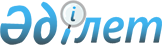 О внесении изменений и дополнений в некоторые законодательные акты Республики Казахстан по вопросам агропромышленного комплексаЗакон Республики Казахстан от 17 января 2014 года № 165-V ЗРК      Примечание РЦПИ!

      Порядок введения в действие настоящего Закона см. ст.2

      Статья 1. Внести изменения и дополнения в следующие законодательные акты Республики Казахстан:



      1. В Кодекс Республики Казахстан об административных правонарушениях от 30 января 2001 года (Ведомости Парламента Республики Казахстан, 2001 г., № 5-6, ст. 24; № 17-18, ст. 241; № 21-22, ст. 281; 2002 г., № 4, ст. 33; № 17, ст. 155; 2003 г., № 1-2, ст. 3; № 4, ст. 25; № 5, ст. 30; № 11, ст. 56, 64, 68; № 14, ст. 109;  № 15, ст. 122, 139; № 18, ст. 142; № 21-22, ст. 160; № 23, ст. 171; 2004 г., № 6, ст. 42; № 10, ст. 55; № 15, ст. 86; № 17, ст. 97; № 23, ст. 139, 140; № 24, ст. 153; 2005 г., № 5, ст. 5; № 7-8, ст. 19; № 9, ст. 26; № 13, ст. 53; № 14, ст. 58; № 17-18, ст. 72; № 21-22, ст. 86, 87; № 23, ст. 104; 2006 г., № 1, ст. 5; № 2, ст. 19, 20; № 3, ст. 22;  № 5-6, ст. 31; № 8, ст. 45; № 10, ст. 52; № 11, ст. 55; № 12, ст. 72, 77; № 13, ст. 85, 86; № 15, ст. 92, 95; № 16, ст. 98, 102; № 23, ст. 141; 2007 г., № 1, ст. 4; № 2, ст. 16, 18; № 3, ст. 20, 23; № 4, ст. 28, 33; № 5-6, ст. 40; № 9, ст. 67; № 10, ст. 69; № 12, ст. 88; № 13, ст. 99; № 15, ст. 106; № 16, ст. 131; № 17, ст. 136, 139, 140; № 18, ст. 143, 144; № 19, ст. 146, 147; № 20, ст. 152; № 24, ст. 180; 2008 г., № 6-7, ст. 27; № 12, ст. 48, 51; № 13-14, ст. 54, 57, 58; № 15-16, ст. 62; № 20, ст. 88; № 21, ст. 97; № 23, ст. 114; № 24, ст. 126, 128, 129; 2009 г., № 2-3, ст. 7, 21; № 9-10, ст. 47, 48; № 13-14, ст. 62, 63; № 15-16, ст. 70, 72, 73, 74, 75, 76; № 17, ст. 79, 80, 82; № 18, ст. 84, 86; № 19, ст.88; №  23, ст.97, 115, 117; № 24, ст. 121, 122, 125, 129, 130, 133, 134; 2010 г., № 1-2, ст. 1, 4, 5; № 5, ст. 23; № 7, ст. 28, 32; № 8, ст. 41; № 9, ст. 44; № 11, ст. 58; № 13, ст. 67; № 15, ст. 71; № 17-18, ст. 112, 114; № 20-21, ст. 119; № 22, ст. 128, 130; № 24, ст. 146, 149; 2011 г., № 1, ст. 2, 3, 7, 9; № 2, ст. 19, 25, 26, 28; № 3, ст. 32; № 6, ст. 50; № 8, ст. 64; № 11, ст. 102; № 12, ст. 111; № 13, ст. 115, 116; № 14, ст. 117; № 16, ст. 128, 129; № 17, ст. 136; № 19, ст. 145; № 21, ст. 161; № 24, ст. 196; 2012 г., № 1, ст. 5; № 2, ст. 9, 11, 13, 14, 16; № 3, ст. 21, 22, 25, 26, 27; № 4, ст. 32; № 5, ст. 35, 36; № 8, ст. 64; № 10, ст. 77; № 12, ст. 84, 85; № 13, ст. 91; № 14, ст. 92, 93, 94; № 15, ст. 97; № 20, ст. 121; № 23-24, ст. 125; 2013 г, № 1, ст. 2, 3; № 2, ст. 10, 11, 13; № 4, ст. 21; № 7, ст. 36; № 8, ст. 50; № 9, ст. 51; № 10-11, ст. 54, 56; № 13, ст. 62, 63, 64; № 14, ст. 72, 74, 75; № 15, ст. 77, 78, 79, 81, 82; № 16, ст. 83; Закон Республики Казахстан от 5 декабря 2013 года «О внесении изменений и дополнений в некоторые законодательные акты Республики Казахстан по вопросам трудовой миграции», опубликованный в газетах «Егемен Қазақстан» и «Казахстанская правда» 14 декабря 2013 г.):



      1) заголовки статей 310 и 311 оглавления изложить в следующей редакции:

      «Статья 310. Нарушение законодательства Республики Казахстан в  области ветеринарии»;

      «Статья 311. Нарушение правил содержания и выгула собак и  кошек, правил отлова и уничтожения бродячих собак и кошек»;



      2) статьи 310, 311 и 559 изложить в следующей редакции:

      «Статья 310. Нарушение законодательства Республики Казахстан в

                   области ветеринарии

      1. Нарушение законодательства Республики Казахстан в области ветеринарии, совершенное в виде:

      1) несоблюдения условий и требований карантина и ограничительных мероприятий;

      2) несоблюдения ветеринарных (ветеринарно-санитарных) правил, требований и ветеринарных нормативов:

      при размещении, строительстве, реконструкции и вводе в эксплуатацию объектов государственного ветеринарно-санитарного контроля и надзора, связанных с содержанием, разведением, использованием, производством, заготовкой (убоем), хранением, переработкой и реализацией подконтрольных государственному ветеринарно-санитарному контролю и надзору перемещаемых (перевозимых) объектов;

      содержания, разведения и использования животных, включая животных в зоопарках, цирках, на пасеках, в аквариумах;

      при осуществлении деятельности на объектах внутренней торговли;  на объектах производства, осуществляющих выращивание животных, заготовку (убой), хранение, переработку и реализацию животных, продукции и сырья животного происхождения; в организациях по производству, хранению и реализации ветеринарных препаратов, кормов и кормовых добавок;

      при осуществлении транспортировки (перемещения) подконтрольных государственному ветеринарно-санитарному контролю и надзору перемещаемых (перевозимых) объектов на территории Республики Казахстан;

      3) несоблюдения требований нормативных правовых актов об охране территории Республики Казахстан от заноса и распространения заразных и экзотических болезней животных из других государств;

      4) несоблюдения условий и требований убоя сельскохозяйственных животных, предназначенных для последующей реализации;

      5) осуществления производства, ввоза (импорта), реализации и применения (использования) ветеринарных препаратов, кормовых добавок без их государственной регистрации, за исключением случаев производства, ввоза (импорта) в объемах, необходимых для проведения их регистрационных испытаний, – 

      влечет штраф на физических лиц в размере десяти, на должностных лиц, индивидуальных предпринимателей, субъектов малого предпринимательства или некоммерческие организации – в размере двадцати пяти, на субъектов среднего предпринимательства – в размере пятидесяти, на субъектов крупного предпринимательства – в размере ста месячных расчетных показателей.

      2. Действия (бездействие), предусмотренные частью первой настоящей статьи, совершенные повторно в течение года после наложения административного взыскания, –

      влекут штраф на физических лиц в размере двадцати, на должностных лиц, индивидуальных предпринимателей, субъектов малого предпринимательства или некоммерческие организации – в размере пятидесяти, на субъектов среднего предпринимательства – в размере ста, на субъектов крупного предпринимательства – в размере двухсот месячных расчетных показателей.

      3. Непроведение или ненадлежащее проведение ветеринарных мероприятий, а также нарушение сроков их проведения –

      влекут штраф на физических лиц в размере пяти, на должностных лиц, индивидуальных предпринимателей, субъектов малого предпринимательства или некоммерческие организации – в размере двадцати пяти, на субъектов среднего предпринимательства – в размере пятидесяти, на субъектов крупного предпринимательства – в размере ста месячных расчетных показателей.

      4. Действия (бездействие), предусмотренные частью третьей настоящей статьи, совершенные повторно в течение года после наложения административного взыскания, –

      влекут штраф на физических лиц в размере десяти, на должностных лиц, индивидуальных предпринимателей, субъектов малого предпринимательства или некоммерческие организации – в размере пятидесяти, на субъектов среднего предпринимательства – в размере ста, на субъектов крупного предпринимательства – в размере двухсот месячных расчетных показателей.

      5. Необеспечение идентификации сельскохозяйственных животных –

      влечет штраф на должностных лиц в размере двадцати пяти месячных расчетных показателей.

      6. Действие (бездействие), предусмотренное частью пятой настоящей статьи, совершенное повторно в течение года после наложения административного взыскания, –

      влечет штраф на должностных лиц в размере пятидесяти месячных расчетных показателей.

      7. Невыполнение местными исполнительными органами возложенных на них законодательством Республики Казахстан в области ветеринарии функций –

      влечет предупреждение на должностных лиц местных исполнительных органов.

      8. Действие (бездействие), предусмотренное частью седьмой настоящей статьи, совершенное повторно в течение года после наложения административного взыскания, –

      влечет штраф на должностных лиц местных исполнительных органов в размере двадцати пяти месячных расчетных показателей.

      9. Неизвещение подразделений местных исполнительных органов, осуществляющих деятельность в области ветеринарии, государственных ветеринарных организаций, созданных местными исполнительными органами, органов государственного ветеринарно-санитарного контроля и надзора о:

      1) вновь приобретенном (приобретенных) животном (животных), полученном приплоде, его (их) убое и реализации;

      2) случаях падежа, одновременного заболевания нескольких животных или об их необычном поведении и до прибытия специалистов в области ветеринарии, государственных ветеринарно-санитарных инспекторов непринятие мер к изолированному содержанию животных при подозрении в заболевании –

      влечет предупреждение на физических лиц, на индивидуальных предпринимателей, субъектов малого предпринимательства или некоммерческие организации – штраф в размере двадцати пяти, на субъектов среднего предпринимательства – в размере пятидесяти, на субъектов крупного предпринимательства – в размере ста месячных расчетных показателей.

      10. Действие (бездействие), предусмотренное частью девятой настоящей статьи, совершенное повторно в течение года после наложения административного взыскания, –

      влечет штраф на физических лиц в размере пяти, на индивидуальных предпринимателей, субъектов малого предпринимательства или некоммерческие организации – штраф в размере пятидесяти, на субъектов среднего предпринимательства – в размере ста, на субъектов крупного предпринимательства – в размере двухсот месячных расчетных показателей.

      11. Нарушение порядка выдачи ветеринарных документов и требований к их бланкам –

      влечет штраф на должностных лиц, индивидуальных предпринимателей, субъектов малого предпринимательства – в размере двадцати пяти, на субъектов среднего предпринимательства – в размере пятидесяти, на субъектов крупного предпринимательства – в размере ста месячных расчетных показателей.

      12. Действие (бездействие), предусмотренное частью одиннадцатой настоящей статьи, совершенное повторно в течение года после наложения административного взыскания, –

      влечет штраф на должностных лиц, индивидуальных предпринимателей, субъектов малого предпринимательства – в размере пятидесяти, на субъектов среднего предпринимательства – в размере ста, на субъектов крупного предпринимательства – в размере двухсот месячных расчетных показателей.

      13. Неоказание содействия специалистам в области ветеринарии при выполнении ими служебных обязанностей по проведению ветеринарных мероприятий –

      влечет штраф на физических лиц в размере пяти, на должностных лиц, индивидуальных предпринимателей, субъектов малого предпринимательства или некоммерческие организации – в размере двадцати пяти, на субъектов среднего предпринимательства – в размере пятидесяти, на субъектов крупного предпринимательства – в размере ста месячных расчетных показателей.

      14. Нарушение правил карантинирования животных –

      влечет штраф на физических лиц в размере пяти, на должностных лиц, индивидуальных предпринимателей, субъектов малого предпринимательства или некоммерческие организации – в размере двадцати пяти, на субъектов среднего предпринимательства – в размере пятидесяти, на субъектов крупного предпринимательства – в размере ста месячных расчетных показателей.

      15. Нарушение нормативных правовых актов по вопросам борьбы с эпизоотиями, а также иных нормативных правовых актов в области ветеринарии, не повлекшее распространение эпизоотии или иные тяжкие последствия, –

      влечет штраф на физических лиц в размере десяти, на должностных лиц, индивидуальных предпринимателей, субъектов малого предпринимательства или некоммерческие организации – в размере двадцати пяти, на субъектов среднего предпринимательства – в размере пятидесяти, на субъектов крупного предпринимательства – в размере ста месячных расчетных показателей.

      16. Действия (бездействие), предусмотренные частями тринадцатой, четырнадцатой и пятнадцатой настоящей статьи, совершенные повторно в течение года после наложения административного взыскания, –

      влекут штраф на физических лиц в размере двадцати, на должностных лиц, индивидуальных предпринимателей, субъектов малого предпринимательства или некоммерческие организации – в размере пятидесяти, на субъектов среднего предпринимательства – в размере ста, на субъектов крупного предпринимательства – в размере двухсот месячных расчетных показателей.»;

      «Статья 311. Нарушение правил содержания и выгула собак

                   и кошек, правил отлова и уничтожения

                   бродячих собак и кошек

      1. Нарушение установленных местными представительными органами областей, городов республиканского значения, столицы правил содержания и выгула собак и кошек, правил отлова и уничтожения бродячих собак и кошек в городах и других населенных пунктах –

      влечет предупреждение или штраф в размере трех месячных расчетных показателей.

      2. Те же действия, повлекшие причинение ущерба здоровью или имуществу физических лиц, –

      влекут штраф в размере десяти месячных расчетных показателей.»;

      «Статья 559. Уполномоченный орган в области ветеринарии

      1. Должностные лица уполномоченного органа в области ветеринарии рассматривают дела об административных правонарушениях, предусмотренных статьей 310 настоящего Кодекса.

      2. Рассматривать дела об административных правонарушениях и налагать административные взыскания в соответствии со статьей 310 настоящего Кодекса вправе:

      1) Главный государственный ветеринарно-санитарный инспектор Республики Казахстан и его заместители;

      2) государственные ветеринарно-санитарные инспекторы на ветеринарных контрольных постах;

      3) главные государственные ветеринарно-санитарные инспекторы областей, городов республиканского значения, столицы и их заместители;

      4) государственные ветеринарно-санитарные инспекторы областей, городов республиканского значения, столицы;

      5) главные государственные ветеринарно-санитарные инспекторы и их заместители, государственные ветеринарно-санитарные инспекторы районов, городов областного значения.

      3. Должностными лицами уполномоченного органа в области ветеринарии штраф может взиматься на месте:

      1) в местах реализации – за нарушение ветеринарных (ветеринарно-санитарных) правил при реализации животных, продукции и сырья животного происхождения;

      2) на железнодорожном, водном и воздушном транспорте, на дорогах и скотопрогонных трассах – за нарушение ветеринарных (ветеринарно-санитарных) правил при осуществлении транспортировки (перемещения) подконтрольных государственному ветеринарно-санитарному контролю и надзору перемещаемых (перевозимых) объектов на территории Республики Казахстан, а также при перегоне скота;

      3) на государственной границе – за нарушение ветеринарных (ветеринарно-санитарных) правил в части охраны территории Республики Казахстан от заноса и распространения заразных и экзотических болезней животных из других государств.».

      2. В Земельный кодекс Республики Казахстан от 20 июня 2003 года (Ведомости Парламента Республики Казахстан, 2003 г., № 13, ст. 99; 2005 г., № 9, ст. 26; 2006 г., № 1, ст. 5; № 3, ст. 22; № 11, ст. 55;  № 12, ст. 79, 83; № 16, ст. 97; 2007 г., № 1, ст. 4; № 2, ст. 18; № 14, ст. 105; № 15, ст. 106, 109; № 16, ст. 129; № 17, ст. 139; № 18, ст. 143; № 20, ст. 152; № 24, ст. 180; 2008 г., № 6-7, ст. 27; № 15-16, ст. 64; № 21, ст. 95; № 23, ст. 114; 2009 г., № 2-3, ст. 18; № 13-14, ст. 62; № 15-16, ст. 76; № 17, ст. 79; № 18, ст. 84, 86; 2010 г., № 5, ст. 23; № 24, ст. 146; 2011 г., № 1, ст. 2; № 5, ст. 43; № 6, ст. 49, 50; № 11, ст. 102; № 12, ст. 111; № 13, ст. 114; № 15, ст. 120; 2012 г., № 1, ст. 5; № 2, ст. 9, 11; № 3, ст. 27; № 4, ст. 32; № 5, ст. 35; № 8, ст. 64; № 11, ст. 80; № 14, ст. 95; № 15, ст. 97; № 21-22, ст. 124; 2013 г., № 1, ст. 3; № 9, ст. 51; № 14, ст. 72, 75; № 15, ст. 77, 79, 81): 



      1) пункт 1 статьи 65 дополнить подпунктом 12) следующего содержания:

      «12) обеспечивать доступ к земельным участкам для проведения агрохимического обследования почв, осуществляемого в порядке, установленном Правительством Республики Казахстан.»;



      2) в пункте 3 статьи 104 слова «уполномоченным государственным органом в области ветеринарии» заменить словами «уполномоченным органом в области ветеринарии»;



      3) подпункт 10) пункта 3 статьи 107 после слова «скотомогильников» дополнить словами «(биотермических ям)».

      3. В Водный кодекс Республики Казахстан от 9 июля 2003 года (Ведомости Парламента Республики Казахстан, 2003 г., № 17, ст. 141; 2004 г., № 23, ст. 142; 2006 г., № 1, ст. 5; № 3, ст. 22; № 15, ст. 95; 2007 г., № 1, ст. 4; № 2, ст. 18; № 19, ст. 147; № 24, ст. 180; 2008 г., № 6-7, ст. 27; № 23, ст. 114; № 24, ст. 129; 2009 г., № 2-3, ст. 15; № 15-16, ст. 76; № 18, ст. 84; 2010 г., № 1-2, ст. 5; № 5, ст. 23; № 24, ст. 146; 2011 г., № 1, ст. 2, 7; № 5, ст. 43; № 6, ст. 50; № 11, ст. 102; № 16, ст. 129; 2012  г., № 3, ст. 27; № 14, ст. 92; № 15, ст. 97; № 21-22, ст. 124; 2013 г., № 9, ст. 51; № 14, ст. 72, 75; № 15, ст. 79, 82; № 16, ст. 83):



      1) подпункт 6) пункта 1 статьи 49 изложить в следующей редакции:

      «6) уполномоченный орган в области ветеринарии;»;



      2) пункт 2 статьи 120 после слова «скотомогильников» дополнить словами «(биотермических ям)»;



      3) в статье 125:



      подпункт 4) пункта 2 после слова «скотомогильников» дополнить словами «(биотермических ям)»;



      в части первой пункта 3 слова «уполномоченным государственным органом в области ветеринарии» заменить словами «уполномоченным органом в области ветеринарии».

      4. В Экологический кодекс Республики Казахстан от 9 января 2007 года (Ведомости Парламента Республики Казахстан, 2007 г., № 1, ст. 1;  № 20, ст. 152; 2008 г., № 21, ст. 97; № 23, ст. 114; 2009 г., № 11-12, ст. 55; № 18, ст. 84; № 23, ст. 100; 2010 г., № 1-2, ст. 5; № 5, ст. 23; № 24, ст. 146; 2011 г., № 1, ст. 2, 3, 7; № 5, ст. 43; № 11, ст. 102; № 12, ст. 111; № 16, ст. 129; № 21, ст. 161; 2012 г., № 3, ст. 27; № 8, ст. 64; № 14, ст. 92, 95; № 15, ст. 97; № 21-22, ст. 124; 2013 г., № 9, ст. 51; № 12, ст. 57; № 14, ст. 72, 75):



      1) подпункт 9) пункта 1 статьи 18 изложить в следующей редакции:

      «9) уполномоченный орган в области ветеринарии;»;



      2) подпункт 10) статьи 112 изложить в следующей редакции:

      «10) уполномоченный орган в области ветеринарии;»;



      3) подпункт 13) пункта 1 статьи 220 после слова «скотомогильников» дополнить словами «(биотермических ям)».

      5. В Трудовой кодекс Республики Казахстан от 15 мая 2007 года (Ведомости Парламента Республики Казахстан, 2007 г., № 9, ст. 65; № 19, ст. 147; № 20, ст. 152; № 24, ст. 178; 2008 г., № 21, ст. 97; № 23, ст. 114; 2009 г., № 8, ст. 44; № 9-10, ст. 50; № 17, ст. 82; № 18, ст. 84; № 24, ст. 122, 134; 2010 г., № 5, ст. 23; № 10, ст. 48; № 24, ст. 146, 148; 2011 г., № 1, ст. 2, 3; № 11, ст. 102; № 16, ст. 128; 2012 г., № 3, ст. 26; № 4, ст. 32; № 5, ст. 41; № 6, ст. 45; № 13, ст. 91; № 14, ст. 92; № 15, ст. 97; № 21-22, ст. 123; 2013 г., № 2, ст. 13; № 3, ст. 15; № 7, ст. 36; № 9, ст. 51; № 10-11, ст. 56; № 14, ст. 72, 75; № 15, ст. 78, 81; № 16, ст. 83; Закон Республики Казахстан от 5 декабря 2013 года «О внесении изменений и дополнений в некоторые законодательные акты Республики Казахстан по вопросам трудовой миграции», опубликованный в газетах «Егемен Қазақстан» и «Казахстанская правда» 14 декабря 2013 г.):



      1) подпункт 2) статьи 18 изложить в следующей редакции:

      «2) по согласованию с местным представительным органом определяют перечень должностей специалистов в области здравоохранения, социального обеспечения, образования, культуры, спорта и ветеринарии, являющихся гражданскими служащими и работающих в сельской местности;»;



      2) пункты 2 и 3 статьи 238 изложить в следующей редакции:

      «2. Специалистам в области здравоохранения, социального обеспечения, образования, культуры, спорта и ветеринарии, являющимся гражданскими служащими и работающим в сельской местности, по решению местных представительных органов за счет бюджетных средств устанавливаются повышенные не менее чем на двадцать пять процентов должностные оклады и тарифные ставки по сравнению с окладами и ставками гражданских служащих, занимающихся этими видами деятельности в городских условиях, если иное не установлено законами Республики Казахстан.

      3. Перечень должностей специалистов в области здравоохранения, социального обеспечения, образования, культуры, спорта и ветеринарии, являющихся гражданскими служащими и работающих в сельской местности, определяется местным исполнительным органом по согласованию с местным представительным органом.».

      6. В Бюджетный кодекс Республики Казахстан от 4 декабря 2008 года (Ведомости Парламента Республики Казахстан, 2008 г., № 21, ст. 93; 2009 г., № 23, ст. 112; № 24, ст. 129; 2010 г., № 5, ст. 23; № 7, ст. 29, 32; № 15, ст. 71; № 24, ст. 146, 149, 150; 2011 г., № 2, ст. 21, 25; № 4, ст. 37; № 6, ст. 50; № 7, ст. 54; № 11, ст. 102; № 13, ст. 115; № 15, ст. 125; № 16, ст. 129; № 20, ст. 151; № 24, ст. 196; 2012 г., № 1, ст. 5; № 2, ст. 16; № 3, ст. 21; № 4, ст. 30, 32; № 5, ст. 36, 41; № 8, ст. 64; № 13, ст. 91; № 14, ст. 94; № 18-19, ст. 119; № 23-24, ст. 125; 2013 г., № 2, ст. 13; № 5-6, ст. 30; № 8, ст. 50; № 9, ст. 51; № 10-11, ст. 56; № 13, ст. 63; № 14, ст. 72; № 15, ст. 81, 82; № 16, ст. 83; Закон Республики Казахстан от 3 декабря 2013 года «О внесении изменений и дополнений в некоторые законодательные акты Республики Казахстан по вопросам организации и проведения международной специализированной выставки ЭКСПО-2017 в Астане», опубликованный в газетах «Егемен Қазақстан» и «Казахстанская правда» 7 декабря 2013 г.; Закон Республики Казахстан от 3 декабря 2013 года «О внесении изменений и дополнений в некоторые законодательные акты Республики Казахстан по вопросам совершенствования бюджетного законодательства», опубликованный в газетах «Егемен Қазақстан» и «Казахстанская правда» 7 декабря 2013 г.):



      1) в подпункте 8) пункта 1 статьи 53:



      абзац двадцать пятый исключить;



      абзац тридцать девятый изложить в следующей редакции:

      «развитие систем управления производством сельскохозяйственной продукции;»;



      2) абзац четвертый подпункта 7) пункта 1 статьи 56 изложить в следующей редакции:

      «возмещение владельцам стоимости обезвреженных (обеззараженных) и переработанных без изъятия животных, продукции и сырья животного происхождения, представляющих опасность для здоровья животных и человека;»;



      3) пункт 1 статьи 70 изложить в следующей редакции:

      «1. Деньги от реализации государственными учреждениями товаров (работ, услуг), которым законами Республики Казахстан предоставлено  право осуществлять приносящую доходы деятельность, подлежат зачислению в соответствующий бюджет, за исключением денег от реализации товаров (работ, услуг), производимых государственными учреждениями в сферах образования, сортоиспытания, агрохимического обслуживания сельскохозяйственного производства, ветеринарии, лесного хозяйства, особо охраняемых природных территорий, Вооруженных Сил, специализирующимися в области спорта, а также государственными библиотеками, государственными музеями и музеями-заповедниками, в соответствии с законами Республики Казахстан.».

      7. В Закон Республики Казахстан от 9 июля 1998 года «О племенном животноводстве» (Ведомости Парламента Республики Казахстан, 1998 г., № 16, ст. 220; 2001 г., № 23, ст. 318; 2004 г., № 23, ст. 142; 2006 г., № 1, ст. 5; № 3, ст.22; 2008  г., № 15-16, ст.60;  2009 г., № 18, ст. 84; 2010 г., № 5, ст. 23; 2011 г., № 1, ст. 2; № 11, ст. 102; 2012 г., № 2, ст. 16; № 15, ст. 97; № 21-22, ст. 124; 2013 г., № 9, ст. 51; № 14, ст. 75): 



      1) в статье 1:



      дополнить подпунктами 23-1) и 23-2) следующего содержания:

      «23-1) племенной крупный рогатый скот первой категории – чистопородный крупный рогатый скот, соответствующий стандарту породы, имеющий племенное свидетельство, содержащее достоверные данные о родословной не менее трех поколений чистопородных предков животного;

      23-2) племенной крупный рогатый скот второй категории – чистопородный крупный рогатый скот, соответствующий стандарту породы, имеющий племенное свидетельство;»; 



      подпункты 32), 35) и 36) изложить в следующей редакции:

      «32) родословная – сведения о происхождении племенного животного;»;

      «35) селекционная карточка – форма учета селекционного животного;

      36) селекционное животное – животное, соответствующее стандарту породы;»;



      подпункт 39) после слова «осеменению» дополнить словом «сельскохозяйственных»;



      подпункт 41) изложить в следующей редакции:

      «41) стандарт породы – минимальные требования для племенных и селекционных животных соответствующей породы по продуктивности, типу телосложения, утвержденные уполномоченным органом;»;



      2) часть третью статьи 9 изложить в следующей редакции:

      «Импорт племенной продукции (материала) осуществляется при наличии ветеринарного сертификата и признанного в установленном порядке племенного свидетельства или эквивалентного ему документа, выданного компетентными органами страны-экспортера.»;



      3) в статье 13:



      подпункт 7) изложить в следующей редакции:

      «7) разрабатывает и утверждает методику проведения испытаний и апробаций селекционных достижений в области животноводства;»;



      дополнить подпунктом 7-1) следующего содержания:

      «7-1) разрабатывает и утверждает правила ведения государственного реестра селекционных достижений в области животноводства, допущенных к использованию в Республике Казахстан;»;



      подпункт 14) изложить в следующей редакции:

      «14) разрабатывает и утверждает положение о порядке признания племенного свидетельства или эквивалентного ему документа, выданного на импортированную племенную продукцию (материал) компетентными органами стран-экспортеров;»;



      дополнить подпунктом 14-1) следующего содержания:

      «14-1) осуществляет признание племенного свидетельства или эквивалентного ему документа, выданного на импортированную племенную продукцию (материал) компетентными органами стран-экспортеров, за исключением племенного свидетельства или эквивалентного ему документа, выданного компетентными органами стран-экспортеров на импортированную племенную продукцию (материал) крупного рогатого скота, признание которого осуществляется республиканской палатой по породам крупного рогатого скота;»;



      в подпункте 22) слово «новых» исключить;



      4) в статье 14:



      подпункт 3) изложить в следующей редакции:

      «3) распределяют с учетом предложений республиканских палат по породам крупного рогатого скота и иных общественных объединений, осуществляющих деятельность в области животноводства, субсидии на племенную продукцию (материал) в пределах бюджетных средств, предусмотренных на указанные цели;»;



      подпункт 5) исключить;



      5) подпункт 9) статьи 16-1 дополнить словами «, допущенных к использованию в Республике Казахстан»; 



      6) в статье 16-2:



      подпункт 3) пункта 3 дополнить словами «(для племенных заводов и племенных хозяйств)»;



      подпункт 3) пункта 6, подпункт 3) пункта 7 и подпункт 3) пункта 8 после слова «сертификата» дополнить словом «(свидетельства)»;



      7) пункт 2 статьи 26 дополнить словами «сельскохозяйственных животных»;



      8) пункт 2 статьи 28 после слова «осеменения» дополнить словом «сельскохозяйственных»;



      9) статьи 28-2 и 28-3 изложить в следующей редакции:

      «Статья 28-2. Республиканская палата по породам

                    крупного рогатого скота 

      1. Республиканская палата по породам крупного рогатого скота является некоммерческой, самофинансируемой организацией, создаваемой и действующей для реализации и защиты интересов физических и юридических лиц, осуществляющих разведение племенного крупного рогатого скота первой и второй категорий одной или нескольких пород.

      2. Республиканская палата по породам крупного рогатого скота является юридическим лицом и регистрируется в органах юстиции в порядке, предусмотренном законодательством Республики Казахстан.

      3. На территории Республики Казахстан по каждой породе крупного рогатого скота образуется и действует одна республиканская палата по породам крупного рогатого скота, которая вправе создавать свои структурные подразделения (филиалы и представительства) на территории областей, городов республиканского значения, столицы.

      4. В случае если интересы физических и юридических лиц, осуществляющих разведение племенного крупного рогатого скота первой и второй категорий одной породы, представлены в какой-либо из республиканских палат по породам крупного рогатого скота одной или нескольких пород, то создание отдельной республиканской палаты по этой породе не допускается, за исключением случаев реорганизации или ликвидации республиканской палаты по породам крупного рогатого скота.

      5. Деятельность республиканской палаты по породам крупного рогатого скота регулируется законами Республики Казахстан и уставом.

      Статья 28-3. Полномочия республиканской палаты по породам

                   крупного рогатого скота

      Республиканская палата по породам крупного рогатого скота:

      1) организует учет племенного крупного рогатого скота первой и второй категорий путем его регистрации в информационной базе селекционной и племенной работы;

      2) координирует селекционную и племенную работу в стаде;

      3) присваивает статус племенному крупному рогатому скоту первой и второй категорий;

      4) осуществляет выдачу племенных свидетельств на племенной крупный рогатый скот первой и второй категорий и селекционных карточек на селекционных животных;

      5) осуществляет признание племенного свидетельства или эквивалентного ему документа, выданного компетентными органами стран-экспортеров на импортированную племенную продукцию (материал) крупного рогатого скота;

      6) вносит предложения по распределению субсидий на племенную продукцию (материал) в пределах бюджетных средств, предусмотренных на указанные цели;

      7) ведет и издает племенную книгу по породам племенного крупного рогатого скота;

      8) осуществляет иные полномочия, не противоречащие законодательству Республики Казахстан.».

      8. В Закон Республики Казахстан от 13 июля 1999 года «Об охране селекционных достижений» (Ведомости Парламента Республики Казахстан, 1999 г., № 19, ст. 655; 2004 г., № 17, ст. 100; 2005 г., № 21-22, ст. 87; 2007 г., № 5-6, ст. 37; 2009 г, № 24, ст. 129; 2011 г., № 1, ст. 7; № 11, ст. 102; 2012 г., № 2, ст. 13, 16; № 14, ст. 95):



      подпункт 22) статьи 2 изложить в следующей редакции:

      «22) селекционное животное – животное, соответствующее стандарту породы.».

      9. В Закон Республики Казахстан от 23 января 2001 года «О местном государственном управлении и самоуправлении в Республике Казахстан» (Ведомости Парламента Республики Казахстан, 2001 г., № 3, ст. 17; № 9, ст. 86; № 24, ст. 338; 2002 г., № 10, ст. 103; 2004 г., № 10, ст. 56; № 17, ст. 97; № 23, ст. 142; № 24, ст.144; 2005 г., № 7-8, ст. 23; 2006 г., № 1, ст. 5; №  13, ст. 86, 87; № 15, ст. 92, 95; № 16, ст. 99; № 18, ст. 113; № 23, ст. 141; 2007 г., № 1, ст. 4; № 2, ст. 14; № 10, ст. 69; № 12, ст. 88; № 17, ст.  139; № 20, ст. 152; 2008 г., № 21, ст. 97; № 23, ст. 114, 124; 2009 г., № 2-3, ст. 9; № 24, ст. 133; 2010 г., № 1-2, ст. 2; № 5, ст. 23; № 7, ст. 29, 32;  № 24, ст. 146; 2011 г., № 1, ст. 3, 7; № 2, ст. 28; № 6, ст. 49;  № 11, ст. 102;  № 13, ст. 115; № 15, ст. 118; №  16, ст. 129; 2012 г., № 2, ст. 11; № 3, ст. 21; № 5, ст. 35; № 8, ст. 64; № 14, ст. 92; № 23-24, ст. 125; 2013 г., № 1, ст. 2, 3; № 8, ст. 50; № 9, ст. 51; № 14, ст. 72, 75; № 15, ст. 81; Закон Республики Казахстан от 3 декабря 2013 года «О внесении изменений и дополнений в некоторые законодательные акты РК по вопросам совершенствования бюджетного законодательства», опубликованный в газетах «Егемен Қазақстан» и «Казахстанская правда» 7 декабря 2013 г.; Закон Республики Казахстан от 5 декабря 2013 года «О внесении изменений и дополнений в некоторые законодательные акты Республики Казахстан по вопросам налогообложения», опубликованный в газетах «Егемен Қазақстан» и «Казахстанская правда» 11 декабря 2013 г.):



      в статье 6:



      пункт 2-2 изложить в следующей редакции:

      «2-2. К компетенции маслихатов областей, городов республиканского значения, столицы относятся утверждение правил содержания животных, правил содержания и выгула собак и кошек, правил отлова и уничтожения бродячих собак и кошек, а также утверждение иных правил, за нарушение которых установлена административная ответственность.»;



      дополнить пунктом 2-4 следующего содержания:

      «2-4. К компетенции маслихатов областей, городов республиканского значения, столицы относится установление границ санитарных зон содержания животных.».

      10. В Закон Республики Казахстан от 16 июля 2001 года «Об архитектурной, градостроительной и строительной деятельности в Республике Казахстан» (Ведомости Парламента Республики Казахстан, 2001 г., № 17-18, ст. 243; 2004 г., № 23, ст. 142; 2005 г., № 6, ст. 10; № 7-8, ст. 19; 2006 г., № 1, ст. 5; № 3, ст. 22; № 15, ст. 95; № 23, ст. 144; № 24, ст. 148; 2007 г., № 1, ст. 4; № 2, ст. 18; № 16, ст. 129; 2008 г., № 21, ст. 97; № 24, ст. 129; 2009 г., №  15-16, ст. 76; № 18, ст. 84; 2010 г., № 5, ст. 23; 2011 г., № 1, ст. 2; № 6, ст. 50; № 11, ст.  102; № 12, ст. 111; 2012 г., № 3, ст. 21, 27; № 4, ст. 32; № 8, ст. 64; № 14, ст. 92, 95; № 15, ст. 97; 2013 г., № 9, ст. 51; № 13, ст. 63; № 14, ст. 72, 75; Закон Республики Казахстан от 3 декабря 2013 года «О внесении изменений и дополнений в некоторые законодательные акты Республики Казахстан по вопросам организации и проведения международной специализированной выставки ЭКСПО-2017 в Астане», опубликованный вгазетах «Егемен Қазақстан» и «Казахстанская правда» 7 декабря 2013 г.):



      пункт 1 статьи 55 после слова «скотомогильников» дополнить словами «(биотермических ям)».

      11. В Закон Республики Казахстан от 10 июля 2002 года «О ветеринарии» (Ведомости Парламента Республики Казахстан, 2002 г., № 15, ст. 148; 2004 г., № 23, ст. 142; 2005 г., № 7-8, ст. 23; 2006   г., № 1, ст. 5; № 3, ст. 22; № 24, ст. 148; 2007 г., № 2, ст.  18; № 20, ст. 152; 2008 г., № 24, ст. 129; 2009 г., № 18, ст. 84, 86; 2010 г., № 1-2, ст. 1; №  15, ст. 71; 2011 г., № 1, ст. 2, 3, 7; № 6, ст. 49; № 11, ст. 102; № 12, ст. 111; 2012 г., № 2, ст. 16; №  8, ст. 64; № 14, ст. 95; № 15, ст. 97; 2013 г., № 9, ст. 51; № 14, ст. 72, 75):



      1) в статье 1:



      подпункты 3), 3-1), 3-3), 3-4) и 3-5) изложить в следующей редакции:

      «3) база данных по идентификации сельскохозяйственных животных – часть ветеринарного учета, предусматривающая единую, многоуровневую систему регистрации данных об индивидуальном номере животного, о его ветеринарных обработках, включая результаты диагностических исследований, а также данных о владельце животного, осуществляемая государственными ветеринарными организациями, созданными местными исполнительными органами, и используемая уполномоченным органом;

      3-1) идентификация сельскохозяйственных животных – процедура учета животных, включающая присвоение индивидуального номера животным путем использования изделий (средств) для проведения идентификации, таврения с включением сведений о сельскохозяйственном животном в базу данных по идентификации сельскохозяйственных животных и выдачей ветеринарного паспорта;»;

      «3-3) выписка из базы данных по идентификации сельскохозяйственных животных – сведения о сроках и характере проведенных ветеринарных мероприятий, включая результаты диагностических исследований, извлекаемые из базы данных по идентификации сельскохозяйственных животных специалистами в области ветеринарии государственных ветеринарных организаций, созданных местными исполнительными органами, по требованию владельцев животных в порядке и форме, которые утверждены уполномоченным органом;

      3-4) изделия (средства) для проведения идентификации сельскохозяйственных животных – бирки (навесные, с радиочастотной меткой), болюсы, чипы и другие изделия (средства), используемые для проведения идентификации сельскохозяйственных животных;

      3-5) атрибуты для проведения идентификации сельскохозяйственных животных – инструменты и приборы, используемые для проведения идентификации сельскохозяйственных животных;»;



      дополнить подпунктами 3-6) и 4-1) следующего содержания:

      «3-6) лазерная станция по мечению изделий (средств) для проведения идентификации сельскохозяйственных животных (далее – лазерная станция) – организация, осуществляющая нанесение индивидуального номера на изделия (средства) для проведения идентификации сельскохозяйственных животных;»;

      «4-1) биологические отходы – материалы, вещества, остатки животного, растительного и минерального происхождений (трупы животных, абортированные и мертворожденные плоды, ветеринарные конфискаты, кормовые отходы), образующиеся в результате гибели животных, ветеринарной практической и научной деятельности и экспериментов с живыми организмами и биологическими тканями (материалами), а также возникающие в процессе деятельности объектов производства, осуществляющих выращивание животных, заготовку (убой), хранение, переработку и реализацию животных, продукции и сырья животного происхождения, организаций по производству, хранению и реализации ветеринарных препаратов, кормов и кормовых добавок;»; 



      подпункты 9) и 11) изложить в следующей редакции:

      «9) ветеринарные документы – ветеринарно-санитарное заключение, ветеринарный сертификат, выдаваемые государственными ветеринарно-санитарными инспекторами города республиканского значения, столицы, района, города областного значения на объекты государственного ветеринарно-санитарного контроля и надзора; ветеринарная справка, выдаваемая специалистом в области ветеринарии государственных ветеринарных организаций, созданных местными исполнительными органами, на животное, продукцию и сырье животного происхождения, об эпизоотической ситуации на территории соответствующей административно-территориальной единицы, а также аттестованным ветеринарным врачом подразделения производственного контроля по определению соответствия животных, продукции и сырья животного происхождения ветеринарным нормативам в порядке, утвержденном Правительством Республики Казахстан;»;

      «11) ветеринарные препараты:

      вещества, предназначенные для профилактики, диагностики и лечения болезней животных, полученные из крови, плазмы крови, а также органов животных, растений, минералов методами синтеза или с применением биологических технологий;

      вещества растительного, животного или синтетического происхождения, обладающие фармакологической активностью; 

      вещества, используемые в качестве средств парфюмерии или косметики для животных;

      вещества, предназначенные для повышения продуктивности животных, дезинфекции, дезинсекции и дератизации.

      Положения настоящего подпункта применяются к лекарственным средствам, используемым (применяемым) в области ветеринарии;»;



      в подпункте 12) слова «апробация, регистрационные испытания» заменить словами «апробация и регистрационные испытания»;



      в подпункте 13) слова «в порядке, установленном законодательством Республики Казахстан в области ветеринарии,» исключить;



      подпункты 15), 16) и 19-1) изложить в следующей редакции:

      «15) регистрационные испытания ветеринарных препаратов, кормовых добавок – определение соответствия ветеринарных препаратов, кормовых добавок показателям безопасности и качества;

      16) апробация ветеринарного препарата, кормовых добавок – испытание ветеринарного препарата, кормовых добавок в ограниченных лабораторных и (или) производственных условиях в целях определения их иммунобиологических свойств и эпизоотологической эффективности, отсутствия последствий их действия на организм животного, а также экологической безопасности для установления возможности использования их в ветеринарной практике;»;

      «19-1) специалист в области ветеринарии – работник подразделений государственных органов, осуществляющих деятельность в области ветеринарии, государственных ветеринарных организаций с высшим, послесредним или техническим и профессиональным образованием по специальностям ветеринарии;»;



      в подпункте 20) слова «процедуры идентификации» заменить словами «идентификацию сельскохозяйственных животных»;



      в подпункте 21) слова «уполномоченный государственный орган в области ветеринарии» заменить словами «уполномоченный орган в области ветеринарии»;



      дополнить подпунктом 38-1) следующего содержания:

      «38-1) карантинирование животных – обособленное содержание вновь прибывших, ввезенных, приобретенных, вывозимых, перемещаемых животных с целью проведения диагностических исследований и ветеринарных обработок;»;



      подпункты 39-3), 40) и 45-1) изложить в следующей редакции:

      «39-3) процессинговый центр – структурное подразделение государственной ветеринарной организации, созданной Правительством Республики Казахстан, осуществляющее функции в соответствии с настоящим Законом;

      40) акт экспертизы (протокол испытаний) – документ, выдаваемый ветеринарными лабораториями по результатам диагностики или ветеринарно-санитарной экспертизы перемещаемых (перевозимых) объектов;»;

      «45-1) акт эпизоотологического обследования – документ, выдаваемый государственным ветеринарно-санитарным инспектором по результатам изучения причин возникновения эпизоотических очагов и выявления условий, способствующих или препятствующих распространению болезней животных, а также при карантинировании животных;»;



      2) подпункт 8) статьи 3 изложить в следующей редакции:

      «8) развитие ветеринарной науки, подготовка и повышение квалификации специалистов в области ветеринарии, физических и юридических лиц, осуществляющих предпринимательскую деятельность в области ветеринарии.»;



      3) в статье 4:



      дополнить подпунктом 7-1) следующего содержания:

      «7-1) обеспечение взаимодействия государственных органов при проведении ветеринарных мероприятий;»;



      подпункт 8) изложить в следующей редакции:

      «8) возмещение стоимости:

      изымаемых и уничтожаемых больных животных, продукции и сырья животного происхождения, представляющих опасность для здоровья животных и человека;

      обезвреженных (обеззараженных) и переработанных без изъятия животных, продукции и сырья животного происхождения, представляющих опасность для здоровья животных и человека.»;



      4) в статье 5:



      подпункт 7) изложить в следующей редакции:

      «7) установление порядка и условий возмещения стоимости:

      изымаемых и уничтожаемых больных животных, продукции и сырья животного происхождения, представляющих опасность для здоровья животных и человека;

      обезвреженных (обеззараженных) и переработанных без изъятия животных, продукции и сырья животного происхождения, представляющих опасность для здоровья животных и человека;»;



      в подпункте 15) слова «, включая идентификационный учет» исключить;



      дополнить подпунктами 18-7), 18-8), 18-9), 18-10), 18-11), 18-12), 18-13), 18-14), 18-15), 18-16), 18-17) и 18-18) следующего содержания:

      «18-7) утверждение государственного норматива сети государственных ветеринарных организаций;

      18-8) утверждение порядка утилизации, уничтожения биологических отходов;

      18-9) утверждение правил проведения государственной регистрации ветеринарных препаратов, кормовых добавок;

      18-10) утверждение правил реализации животных;

      18-11) утверждение правил карантинирования животных;

      18-12) утверждение правил проведения дезинфекции, дезинсекции, дератизации;

      18-13) утверждение правил проведения эпизоотического мониторинга;

      18-14) утверждение правил обращения с животными;

      18-15) утверждение правил выдачи акта экспертизы (протокола испытаний);

      18-16) утверждение правил установления или снятия ограничительных мероприятий и карантина;

      18-17) утверждение правил взаимодействия государственных органов при проведении ветеринарных мероприятий;

      18-18) утверждение правил отбора проб перемещаемых (перевозимых) объектов и биологического материала;»;



      5) в статье 6:



      подпункт 3) изложить в следующей редакции:

      «3) государственные ветеринарные организации, создаваемые в соответствии с государственным нормативом сети государственных ветеринарных организаций;»;



      в подпункте 4) слова «занимающиеся предпринимательской деятельностью» заменить словами «осуществляющие предпринимательскую деятельность»;



      6) в статье 8:



      подпункт 11) дополнить словами «, физических и юридических лиц, осуществляющих предпринимательскую деятельность в области ветеринарии»;



      в подпункте 12) слова «по болезням животных» исключить;



      подпункт 34) изложить в следующей редакции:

      «34) разработка правил отбора проб перемещаемых (перевозимых) объектов и биологического материала;»;



      подпункт 36) исключить;



      в подпунктах 44) и 45) слова «, включая идентификационный учет» исключить;



      подпункты 46), 46-5) и 46-6) изложить в следующей редакции:

      «46) утверждение порядка и проведение учетной регистрации физических и юридических лиц, осуществляющих предпринимательскую деятельность в области ветеринарии;»;

      «46-5) утверждение правил планирования и проведения ветеринарных мероприятий против особо опасных болезней животных; 

      46-6) утверждение порядка согласования нормативно-технической документации на новые, усовершенствованные ветеринарные препараты, кормовые добавки;»;



      дополнить подпунктами 46-10), 46-11), 46-12), 46-13), 46-14), 46-15), 46-16), 46-17), 46-18), 46-19), 46-20), 46-21), 46-22), 46-23) и 46-24) следующего содержания:

      «46-10) разработка государственного норматива сети государственных ветеринарных организаций;

      46-11) разработка порядка утилизации, уничтожения биологических отходов;

      46-12) утверждение плана государственного мониторинга по обеспечению пищевой безопасности;

      46-13) разработка правил выдачи акта экспертизы (протокола испытаний);

      46-14) разработка правил проведения ветеринарно-санитарной экспертизы;

      46-15) разработка правил проведения государственной регистрации ветеринарных препаратов, кормовых добавок;

      46-16) разработка правил реализации животных;

      46-17) разработка правил карантинирования животных;

      46-18) разработка правил проведения дезинфекции, дезинсекции, дератизации;

      46-19) разработка правил проведения эпизоотического мониторинга;

      46-20) утверждение правил проведения апробации ветеринарного препарата и кормовых добавок;

      46-21) разработка правил обращения с животными;

      46-22) разработка правил установления или снятия ограничительных мероприятий и карантина;

      46-23) разработка правил взаимодействия государственных органов при проведении ветеринарных мероприятий;

      46-24) утверждение правил проведения диагностических исследований;»;



      7) в статье 9:



      подпункт 1) пункта 1 изложить в следующей редакции:

      «1) подразделения местных исполнительных органов областей, городов республиканского значения, столицы, районов, городов областного значения, осуществляющие деятельность в области ветеринарии;»;



      пункты 2 и 2-1 изложить в следующей редакции:

      «2. Подразделения местных исполнительных органов областей, городов республиканского значения, столицы, районов, городов областного значения осуществляют деятельность в области ветеринарии в соответствии с настоящим Законом и создаются в форме самостоятельных подразделений.

      2-1. Руководитель подразделения местных исполнительных органов областей, городов республиканского значения, столицы, районов, городов областного значения, осуществляющего деятельность в области ветеринарии, является главным государственным ветеринарным врачом, а иные должностные лица являются государственными ветеринарными врачами.»;



      8) в статье 10:



      в пункте 1:



      в подпункте 2) слова «ветеринарного режима карантинной зоны с введением карантинного режима» заменить словом «карантина»;



      подпункты 10) и 10-1) изложить в следующей редакции:

      «10) осуществление государственного закупа услуг по транспортировке (доставке) изделий (средств) и атрибутов для проведения идентификации сельскохозяйственных животных, изготовлению ветеринарного паспорта;

      10-1) определение потребности в изделиях (средствах) и атрибутах для проведения идентификации сельскохозяйственных животных и передача информации в процессинговый центр;»;



      подпункт 10-2) исключить;



      подпункты 11) и 12) изложить в следующей редакции:

      «11) организация ведения базы данных по идентификации сельскохозяйственных животных;

      12) свод, анализ ветеринарного учета и отчетности и их представление в уполномоченный орган;»;



      подпункт 13) исключить;



      в пункте 1-1:



      в подпункте 2) слова «ветеринарного режима карантинной зоны с введением карантинного режима» заменить словом «карантина»;



      подпункты 10), 11) и 12) изложить в следующей редакции:

      «10) осуществление государственного закупа услуг по транспортировке (доставке) изделий (средств) и атрибутов для проведения идентификации сельскохозяйственных животных, изготовлению ветеринарного паспорта;

      11) организация ведения базы данных по идентификации сельскохозяйственных животных;

      12) свод, анализ ветеринарного учета и отчетности и их представление в уполномоченный орган;»;



      подпункты 13), 17) и 18) исключить;



      подпункт 20) изложить в следующей редакции:

      «20) определение потребности в изделиях (средствах) и атрибутах для проведения идентификации сельскохозяйственных животных и передача информации в процессинговый центр;»;



      подпункт 21) исключить;



      подпункт 24) изложить в следующей редакции:

      «24) организация строительства скотомогильников (биотермических ям) и обеспечение их содержания в соответствии с ветеринарными (ветеринарно-санитарными) требованиями;»;



      подпункты 25) и 26) исключить;



      подпункты 27), 28), 30) и 31) изложить в следующей редакции:

      «27) внесение в местный представительный орган городов республиканского значения, столицы для утверждения правил содержания животных, правил содержания и выгула собак и кошек, правил отлова и уничтожения бродячих собак и кошек, предложений по установлению границ санитарных зон содержания животных;

      28) организация и обеспечение предоставления заинтересованным лицам информации о проводимых ветеринарных мероприятиях;»;

      «30) обезвреживание (обеззараживание) и переработка без изъятия животных, продукции и сырья животного происхождения, представляющих опасность для здоровья животных и человека;

      31) возмещение владельцам стоимости обезвреженных (обеззараженных) и переработанных без изъятия животных, продукции и сырья животного происхождения, представляющих опасность для здоровья животных и человека;»;



      подпункт 32) исключить;



      дополнить подпунктом 32-3) следующего содержания:

      «32-3) организация санитарного убоя больных животных;»;



      в пункте 2:



      подпункты 1), 3), 4), 7) и 8) изложить в следующей редакции:

      «1) внесение в местный представительный орган области для утверждения правил содержания животных, правил содержания и выгула собак и кошек, правил отлова и уничтожения бродячих собак и кошек, предложений по установлению границ санитарных зон содержания животных;»;

      «3) организация строительства скотомогильников (биотермических ям) и обеспечение их содержания в соответствии с ветеринарными (ветеринарно-санитарными) требованиями;

      4) организация и обеспечение предоставления заинтересованным лицам информации о проводимых ветеринарных мероприятиях;»;

      «7) обезвреживание (обеззараживание) и переработка без изъятия животных, продукции и сырья животного происхождения, представляющих опасность для здоровья животных и человека;

      8) возмещение владельцам стоимости обезвреженных (обеззараженных) и переработанных без изъятия животных, продукции и сырья животного происхождения, представляющих опасность для здоровья животных и человека;»;



      в подпункте 9) слова «ветеринарного режима карантинной зоны с введением карантинного режима» заменить словом «карантина»;



      подпункт 11) исключить;



      подпункты 14), 14-1) и 15) изложить в следующей редакции:

      «14) организация проведения мероприятий по идентификации сельскохозяйственных животных, ведению базы данных по идентификации сельскохозяйственных животных;

      14-1) определение потребности в изделиях (средствах) и атрибутах для проведения идентификации сельскохозяйственных животных и передача информации в местный исполнительный орган области, города республиканского значения, столицы;

      15) свод, анализ ветеринарного учета и отчетности и их представление в местный исполнительный орган области, города республиканского значения, столицы;»;



      в подпунктах 16) и 17) слова «(города республиканского значения, столицы)» заменить словами «, города республиканского значения, столицы»; 



      подпункты 18), 20), 20-1), 20-2), 20-4) и 20-5) исключить;



      дополнить подпунктом 20-6) следующего содержания:

      «20-6) организация санитарного убоя больных животных;»;



      9) в статье 10-1:



      подпункты 3), 4), 4-1), 5) и 6) исключить;



      в подпункте 7) слова «ветеринарного режима карантинной зоны с введением карантинного режима» заменить словом «карантина»; 



      подпункты 9), 10), 11), 12), 13), 14), 16) и 17) исключить;



      10) в статье 11:



      в пункте 1:



      подпункт 1) дополнить абзацем шестым следующего содержания:

      «процессингового центра согласно пункту 1-1 статьи 32 настоящего Закона;»;



      подпункт 2) изложить в следующей редакции:

      «2) республиканского государственного предприятия с целью осуществления следующих функций, отнесенных к государственной монополии:

      диагностики особо опасных болезней животных, включенных в перечень, утверждаемый Правительством Республики Казахстан;

      диагностики энзоотических болезней животных, включенных в перечень, утверждаемый местным исполнительным органом области, города республиканского значения, столицы.

      К деятельности, технологически связанной с диагностикой особо опасных болезней животных, включенных в перечень, утверждаемый Правительством Республики Казахстан, и диагностикой энзоотических болезней животных, включенных в перечень, утверждаемый местным исполнительным органом области, города республиканского значения, столицы, относятся:

      проведение лабораторных исследований и ветеринарно-санитарной экспертизы;

      поверка средств измерений и аттестация испытательного оборудования;

      бактериологические исследования качества дезинфекции;

      утилизация и уничтожение биологических отходов;»;



      абзац третий подпункта 3) изложить в следующей редакции:

      «эпизоотического мониторинга;»;



      пункт 4 изложить в следующей редакции:

      «4. Местные исполнительные органы городов республиканского значения, столицы, районов, городов областного значения создают государственные ветеринарные организации в порядке, установленном законодательством Республики Казахстан, с целью осуществления следующих функций:

      проведения ветеринарных мероприятий против особо опасных, незаразных и энзоотических болезней животных;

      проведения идентификации сельскохозяйственных животных;

      оказания услуг по искусственному осеменению сельскохозяйственных животных;

      оказания услуг по транспортировке (доставке), хранению ветеринарных препаратов против особо опасных и энзоотических болезней животных, а также транспортировке (доставке) изделий (средств) и атрибутов для проведения идентификации сельскохозяйственных животных; 

      содержания скотомогильников (биотермических ям), убойных площадок (площадок по убою сельскохозяйственных животных), строительство которых организовано местными исполнительными органами соответствующих административно-территориальных единиц;

      отлова и уничтожения бродячих собак и кошек;

      выдачи ветеринарной справки;

      ведения базы данных по идентификации сельскохозяйственных животных и выдачи выписки из нее;

      отбора проб биологического материала и доставки их в ветеринарную лабораторию;

      оказания услуг по транспортировке больных животных на санитарный убой.

      Государственные ветеринарные организации, образуемые местными исполнительными органами районов, создаются с ветеринарными пунктами.»;



      11) пункт 2 статьи 13 изложить в следующей редакции:

      «2. Право на занятие предпринимательской деятельностью в области ветеринарии имеют лица с высшим, послесредним или техническим и профессиональным образованием по специальностям ветеринарии.

      Физические и юридические лица, осуществляющие предпринимательскую деятельность в области ветеринарии, подлежат учетной регистрации.»;



      12) в подпункте 3) пункта 2 статьи 14 слово «возбудителей» исключить;



      13) в статье 14-1:



      подпункт 4) пункта 1 изложить в следующей редакции:

      «4) в государственных ветеринарных организациях;»;



      в пункте 3 слова «особо опасных и экзотических болезней животных» заменить словами «заразных и экзотических болезней животных из других государств»;



      14) подпункты 9) и 9-1) статьи 15 изложить в следующей редакции:

      «9) документация по ветеринарному учету и отчетности, ветеринарная справка, ветеринарно-санитарное заключение, акт экспертизы (протокол испытаний), нормативно-техническая документация по производству, заготовке (убою), хранению и переработке перемещаемых (перевозимых) объектов и иная нормативная документация в области ветеринарии;

      9-1) скотомогильники (биотермические ямы);»;



      15) в пункте 1 статьи 16:



      в подпункте 3) слова «(города республиканского значения, столицы)» заменить словами «, города республиканского значения, столицы»; 



      дополнить подпунктом 3-1) следующего содержания:

      «3-1) принятие решения о распределении ветеринарных препаратов из республиканского запаса;»;



      16) в подпункте 1) пункта 1 статьи 18:



      абзац шестой изложить в следующей редакции:

      «о переаттестации физических и юридических лиц, осуществляющих предпринимательскую деятельность в области ветеринарии, допустивших неоднократное нарушение ветеринарных нормативов;»;



      в абзаце девятом слова «на животное» исключить;



      абзац десятый после слова «убоя» дополнить словом «больных»;



      17) в статье 25:



      подпункты 5) и 6) изложить в следующей редакции:

      «5) обеспечивать идентификацию сельскохозяйственных животных;

      6) извещать подразделения местных исполнительных органов, осуществляющих деятельность в области ветеринарии, государственные ветеринарные организации, созданные местными исполнительными органами, органы государственного ветеринарно-санитарного контроля и надзора о:

      вновь приобретенном (приобретенных) животном (животных), полученном приплоде, его (их) убое и реализации;

      случаях падежа, одновременного заболевания нескольких животных или об их необычном поведении и до прибытия специалистов в области ветеринарии, государственных ветеринарно-санитарных инспекторов принять меры к изолированному содержанию животных при подозрении в заболевании;»;



      подпункт 8) исключить;



      подпункты 10), 11-1), 12) и 12-1) изложить в следующей редакции:

      «10) выполнять акты государственных ветеринарно-санитарных инспекторов;»;

      «11-1) осуществлять проведение убоя сельскохозяйственных животных, предназначенных для последующей реализации, на мясоперерабатывающих предприятиях, убойных пунктах или убойных площадках (площадках по убою сельскохозяйственных животных);

      12) оказывать содействие специалистам в области ветеринарии при выполнении ими служебных обязанностей по проведению ветеринарных мероприятий;

      12-1) проводить карантинирование животных;»;



      18) пункт 2 статьи 26 изложить в следующей редакции:

      «2. Порядок проведения ветеринарных мероприятий определяется ветеринарными (ветеринарно-санитарными) правилами.»;



      19) в подпункте 2) пункта 4 статьи 26-1 слова «заразных болезней животных» заменить словами «заразных и экзотических болезней животных»;



      20) в подпункте 1) пункта 1 статьи 26-2 слова «заразных болезней животных» заменить словами «заразных и экзотических болезней животных из других государств»;



      21) в пункте 4 статьи 27 слова «уполномоченным органом в области ветеринарии» заменить словами «уполномоченным органом»;



      22) в пункте 3 статьи 29 слово «эпизоотологического» заменить словом «эпизоотического»;



      23) в статье 30:



      в пункте 2 слово «особую» исключить;



      пункт 4 изложить в следующей редакции:

      «4. Физические и юридические лица в порядке и на условиях, определяемых Правительством Республики Казахстан, имеют право на возмещение стоимости:

      1) изымаемых и уничтожаемых больных животных, продукции и сырья животного происхождения, представляющих опасность для здоровья животных и человека;

      2) обезвреженных (обеззараженных) и переработанных без изъятия животных, продукции и сырья животного происхождения, представляющих опасность для здоровья животных и человека.»;



      24) пункт 1-1 статьи 32 дополнить подпунктами 4-1), 6) и 7) следующего содержания:

      «4-1) государственный закуп, заключение по его результатам договоров поставки с поставщиками, а также обеспечение, предоставление услуг по хранению и транспортировке (доставке) изделий (средств) и атрибутов для проведения идентификации сельскохозяйственных животных заказчикам;»;

      «6) формирование республиканского запаса изделий (средств) и атрибутов для проведения идентификации сельскохозяйственных животных;

      7) мониторинг идентификации сельскохозяйственных животных.»;



      25) в заголовке главы 5 слова «ветеринарных специалистов» заменить словами «специалистов в области ветеринарии, физических и юридических лиц, осуществляющих предпринимательскую деятельность в области ветеринарии»;



      26) в пункте 2 статьи 33 слово «, корма» исключить;



      27) статью 34 изложить в следующей редакции:

      «Статья 34. Подготовка и повышение квалификации специалистов

                  в области ветеринарии, физических и юридических

                  лиц, осуществляющих предпринимательскую

                  деятельность в области ветеринарии

      Программы по подготовке и повышению квалификации специалистов в области ветеринарии, физических и юридических лиц, осуществляющих предпринимательскую деятельность в области ветеринарии, подлежат обязательному согласованию с уполномоченным органом.»;



      28) в пункте 1 статьи 34-1:



      в абзаце первом слова «Ветеринарным специалистам» заменить словами «Специалистам в области ветеринарии»;



      в подпункте 2) слова «областей, городов республиканского значения, столицы» исключить;



      29) в статье 35:



      в пункте 1:



      дополнить подпунктом 3-1) следующего содержания:

      «3-1) расходов на выполнение функций, закрепленных за государственными ветеринарными организациями, в соответствии со статьей 11 настоящего Закона;»;



      подпункты 6) и 9) изложить в следующей редакции:

      «6) возмещения владельцам стоимости:

      изымаемых и уничтожаемых больных животных, продукции и сырья животного происхождения, представляющих опасность для здоровья животных и человека;

      обезвреженных (обеззараженных) и переработанных без изъятия животных, продукции и сырья животного происхождения, представляющих опасность для здоровья животных и человека;»;

      «9) расходов на приобретение изделий (средств) и атрибутов для проведения идентификации сельскохозяйственных животных, ветеринарного паспорта.»;



      в пункте 2:



      подпункты 1) и 6) изложить в следующей редакции:

      «1) апробация, контроль серий и регистрационные испытания ветеринарных препаратов, кормовых добавок;»;

      «6) выдача бланков ветеринарно-санитарного заключения, ветеринарного сертификата, чипов для идентификации сельскохозяйственных животных с зачислением поступающих средств в доход бюджета в порядке, установленном законодательством Республики Казахстан;»;



      дополнить подпунктом 6-1) следующего содержания:

      «6-1) проведение мероприятий, предусмотренных в подпункте 4)  пункта 1 настоящей статьи, сверх их объема, осуществляемых за счет бюджетных средств на соответствующий финансовый год (в случае обращения);»;



      подпункт 7) изложить в следующей редакции:

      «7) проведение диагностических исследований и ветеринарных обработок при карантинировании животных.».

      12. В Закон Республики Казахстан от 8 апреля 2003 года «О сельском потребительском кооперативе водопользователей» (Ведомости Парламента Республики Казахстан, 2003 г., № 6, ст. 35; 2006 г., № 1, ст. 5; 2010 г., № 5, ст. 23; 2011  г., № 6, ст. 49):



      в части первой пункта 1 статьи 5 и пункте 2 статьи 11 слово «доставке» заменить  словом «подаче».

      13. В Закон Республики Казахстан от 10 марта 2004 года «Об обязательном страховании в растениеводстве» (Ведомости Парламента Республики Казахстан, 2004 г., № 5, ст. 26; 2006 г., № 1, ст. 5; №  3, ст. 22; № 16, ст. 100; 2007  г., № 8, ст. 52; 2009 г., № 18, ст.  84; № 24, ст. 134; 2010 г., № 5, ст. 23; 2011  г., № 1, ст. 2; № 11, ст. 102; 2012  г., № 13, ст. 91; № 15, ст.  97; 2013 г., № 14, ст. 75):



      подпункт 1) статьи 1 изложить в следующей редакции:

      «1) агент – созданное по решению Правительства Республики Казахстан акционерное общество, входящее в состав национального управляющего холдинга в сфере агропромышленного комплекса, единственным акционером которого является государство;».

      14. В Закон Республики Казахстан от 8 июля 2005 года «О государственном регулировании развития агропромышленного комплекса и сельских территорий» (Ведомости Парламента Республики Казахстан, 2005 г., № 13, ст. 52; 2007 г., № 5-6, ст.  42; № 18, ст. 145; 2008 г., № 23, ст. 124; 2009 г., № 17, ст. 82; № 24, ст. 129; 2010 г., № 1-2, ст. 5; № 5, ст. 23; № 15, ст. 71;2011  г., № 1, ст. 2, 7; № 2, ст. 26; № 11, ст. 102; 2012 г., № 2, ст. 16; № 14, ст. 94; № 15, ст. 97;  013  г., № 9, ст. 51; № 14, ст. 72, 75):



      1) статью 1 дополнить подпунктами 6-2), 6-3), 12-1), 22-1), 22-2), 22-3) и 24-1) следующего содержания:

      «6-2) агрохимикаты – удобрения химического или биологического происхождения, химические мелиоранты, предназначенные для питания растений, регулирования плодородия почв (за исключением торфа, органических удобрений, природных материалов, обладающих свойствами мелиорантов);

      6-3) государственная регистрация агрохимикатов – процедура, завершающая процесс испытания агрохимикатов, по результатам которой физическим и юридическим лицам выдается регистрационное удостоверение на право применения агрохимикатов на территории Республики Казахстан;»; 

      «12-1) агрохимическое обслуживание сельскохозяйственного производства – деятельность, осуществляемая государственным учреждением, определяемым Правительством Республики Казахстан, в соответствии с настоящим Законом;»;

      «22-1) инвестиционные вложения – затраты, направленные на создание новых или расширение действующих производственных мощностей;

      22-2) гарантированная закупочная цена – цена, по которой осуществляется закуп сельскохозяйственной продукции у сельскохозяйственных товаропроизводителей, устанавливаемая с учетом себестоимости и рентабельности; 

      22-3) перерабатывающие предприятия – субъекты агропромышленного комплекса, осуществляющие первичную и (или) глубокую переработку сельскохозяйственной продукции;»;

      «24-1) закупочная цена – цена, которую перерабатывающие предприятия могут предложить за сельскохозяйственную продукцию для производства конкурентоспособной продукции;»;



      2) в статье 5:



      дополнить подпунктом 1-3) следующего содержания:

      «1-3) утверждение норм естественной убыли, усушки, утряски, порчи сельскохозяйственной продукции и продуктов ее переработки;»; 



      подпункт 10) изложить в следующей редакции:

      «10) утверждение правил субсидирования:

      сохранения и развития генофонда высокоценных сортов растений и пород сельскохозяйственных животных, птиц и рыб; 

      развития семеноводства;

      повышения продуктивности и качества продукции животноводства;

      развития племенного животноводства;

      повышения продуктивности и качества продукции аквакультуры (рыбоводства);

      повышения урожайности и качества продукции растениеводства, стоимости горюче-смазочных материалов и других товарно-материальных ценностей, необходимых для проведения весенне-полевых и уборочных работ, путем субсидирования производства приоритетных культур; 

      стоимости удобрений (за исключением органических);

      стоимости гербицидов, биоагентов (энтомофагов) и биопрепаратов, предназначенных для обработки сельскохозяйственных культур в целях защиты растений;

      стоимости услуг по подаче воды сельскохозяйственным товаропроизводителям;

      стоимости затрат на закладку и выращивание (в том числе восстановление) многолетних насаждений плодово-ягодных культур и винограда;

      стоимости затрат на возделывание сельскохозяйственных культур в защищенном грунте;

      увеличения доли переработки отечественной сельскохозяйственной продукции;

      ставки вознаграждения по кредитам и лизингу технологического оборудования;

      стоимости затрат на экспертизу качества хлопка-сырца и хлопка-волокна;

      развития систем управления производством сельскохозяйственной продукции;

      ставки вознаграждения по лизингу сельскохозяйственной техники;»;



      дополнить подпунктами 10-1), 10-2), 10-3), 10-4), 15-5), 15-6), 15-7), 15-8) и 15-9) следующего содержания:

      «10-1) утверждение правил субсидирования затрат перерабатывающих предприятий на закуп сельскохозяйственной продукции для производства продуктов ее глубокой переработки;

      10-2) утверждение правил субсидирования в рамках гарантирования и страхования займов субъектов агропромышленного комплекса;

      10-3) утверждение правил субсидирования по возмещению части расходов, понесенных субъектом агропромышленного комплекса, при инвестиционных вложениях;

      10-4) утверждение перечня сельскохозяйственной продукции, по которой устанавливаются гарантированная закупочная цена и закупочная цена;»;

      «15-5) утверждение правил проведения конкурса «Лучший по профессии в агропромышленном комплексе»;

      15-6) утверждение правил проведения агрохимического обследования почв;

      15-7) утверждение натуральных норм агрохимического обслуживания сельскохозяйственного производства;

      15-8) утверждение правил проведения государственной регистрации агрохимикатов;

      15-9) утверждение перечня должностей специалистов агропромышленного комплекса, привлекаемых в сельские населенные пункты;»;



      3) в пункте 1 статьи 6:



      подпункт 5-1) исключить;



      подпункт 6) изложить в следующей редакции:

      «6) осуществление государственного ветеринарно-санитарного контроля и надзора, фитосанитарного контроля в соответствии с законодательством Республики Казахстан;»;



      дополнить подпунктами 8-1), 10-1), 10-2), 14-2), 14-3), 15-4), 15-5), 15-6), 15-7), 15-8), 15-9) и 18-1) следующего содержания:

      «8-1) утверждение форм учета запасов продовольственных товаров по регионам и порядка представления отчетности;»;

      «10-1) разработка правил субсидирования затрат перерабатывающих предприятий на закуп сельскохозяйственной продукции для производства продуктов ее глубокой переработки;

      10-2) разработка перечня сельскохозяйственной продукции, по которой устанавливаются гарантированная закупочная цена и закупочная цена;»;

      «14-2) разработка правил субсидирования в рамках гарантирования и страхования займов субъектов агропромышленного комплекса;

      14-3) разработка правил субсидирования по возмещению части расходов, понесенных субъектом агропромышленного комплекса, при инвестиционных вложениях;»;

      «15-4) разработка правил проведения агрохимического обследования почв;

      15-5) разработка натуральных норм агрохимического обслуживания сельскохозяйственного производства;

      15-6) разработка правил проведения государственной регистрации агрохимикатов;

      15-7) государственная регистрация агрохимикатов;

      15-8) утверждение правил создания и ведения информационного банка данных об агрохимическом состоянии земель сельскохозяйственного назначения;

      15-9) разработка норм естественной убыли, усушки, утряски, порчи сельскохозяйственной продукции и продуктов ее переработки;»;

      «18-1) разработка перечня должностей специалистов агропромышленного комплекса, привлекаемых в сельские населенные пункты;»;



      подпункт 24) изложить в следующей редакции:

      «24) утверждение отраслевой системы поощрения;»;



      дополнить подпунктами 24-1) и 24-2) следующего содержания:

      «24-1) разработка правил проведения конкурса «Лучший по профессии в агропромышленном комплексе»;

      24-2) организация республиканских выставок, ярмарок продукции агропромышленного комплекса;»;



      подпункт 25) изложить в следующей редакции:

      «25) утверждение формы обязательства получателя субсидий;»;



      подпункт 25-2) исключить;



      дополнить подпунктом 26-3) следующего содержания:

      «26-3) разработка правил субсидирования:

      сохранения и развития генофонда высокоценных сортов растений и пород сельскохозяйственных животных, птиц и рыб;

      развития семеноводства;

      повышения продуктивности и качества продукции животноводства;

      развития племенного животноводства;

      повышения продуктивности и качества продукции аквакультуры (рыбоводства);

      повышения урожайности и качества продукции растениеводства, стоимости горюче-смазочных материалов и других товарно-материальных ценностей, необходимых для проведения весенне-полевых и уборочных работ, путем субсидирования производства приоритетных культур;

      стоимости удобрений (за исключением органических);

      стоимости гербицидов, биоагентов (энтомофагов) и биопрепаратов, предназначенных для обработки сельскохозяйственных культур в целях защиты растений;

      стоимости услуг по подаче воды сельскохозяйственным товаропроизводителям;

      стоимости затрат на закладку и выращивание (в том числе восстановление) многолетних насаждений плодово-ягодных культур и винограда;

      стоимости затрат на возделывание сельскохозяйственных культур в защищенном грунте;

      увеличения доли переработки отечественной сельскохозяйственной продукции;

      ставки вознаграждения по кредитам и лизингу технологического оборудования;

      стоимости затрат на экспертизу качества хлопка-сырца и хлопка-волокна;

      развития систем управления производством сельскохозяйственной продукции;

      ставки вознаграждения по лизингу сельскохозяйственной техники;»;



      4) в статье 7:



      в пункте 2:



      дополнить подпунктом 6-1) следующего содержания:

      «6-1) проведение конкурса «Лучший по профессии в агропромышленном комплексе»;»;



      подпункт 11) изложить в следующей редакции:

      «11) обеспечение строительства, содержания и реконструкции государственных пунктов искусственного осеменения сельскохозяйственных животных, заготовки животноводческой продукции и сырья, убойных площадок (площадок по убою сельскохозяйственных животных), специальных хранилищ (могильников) пестицидов, ядохимикатов и тары из-под них;»;



      дополнить подпунктами 12-3), 12-4), 12-5), 12-6) и 12-7) следующего содержания:

      «12-3) ведение учета запасов продовольственных товаров в соответствующем регионе и представление отчетности в уполномоченный орган в области развития агропромышленного комплекса;

      12-4) возмещение части комиссии при гарантировании займов и части страховых премий при страховании займов субъектов агропромышленного комплекса;

      12-5) возмещение части расходов, понесенных субъектом агропромышленного комплекса при инвестиционных вложениях;

      12-6) утверждение норматива субсидий закупаемой сельскохозяйственной продукции, по которой устанавливаются гарантированная закупочная цена и закупочная цена;

      12-7) субсидирование затрат перерабатывающих предприятий на закуп сельскохозяйственной продукции для производства продуктов ее глубокой переработки;»;



      подпункт 4) пункта 3 изложить в следующей редакции:

      «4) определение мер социальной поддержки специалистов в области здравоохранения, образования, социального обеспечения, культуры, спорта и агропромышленного комплекса, работающих и проживающих в сельских населенных пунктах, предусмотренных законодательством Республики Казахстан, а также иных мер социальной помощи работникам данных категорий;»;



      в пункте 4:



      подпункт 6) изложить в следующей редакции:

      «6) организация проведения идентификации сельскохозяйственных животных в порядке, установленном Правительством Республики Казахстан, строительства, содержания и реконструкции скотомогильников (биотермических ям);»;



      подпункт 6-1) исключить;



      дополнить подпунктом 7-1) следующего содержания:

      «7-1) ведение учета запасов продовольственных товаров в соответствующем регионе и представление отчетности в местные исполнительные органы (акиматы) областей, городов республиканского значения, столицы;»;



      подпункт 8) изложить в следующей редакции:

      «8) организация работы по оказанию мер социальной поддержки специалистов в области здравоохранения, образования, социального обеспечения, культуры, спорта и агропромышленного комплекса, работающих и проживающих в сельских населенных пунктах, предусмотренных законодательством Республики Казахстан;»;



      дополнить подпунктом 8-1) следующего содержания:

      «8-1) проведение конкурса «Лучший по профессии в агропромышленном комплексе»;»;



      в пункте 5:



      подпункты 3) и 4) изложить в следующей редакции:

      «3) участие в проведении идентификации сельскохозяйственных животных в порядке, установленном Правительством Республики Казахстан;

      4) содействие функционированию государственных пунктов искусственного осеменения сельскохозяйственных животных, заготовки животноводческой продукции и сырья, убойных площадок (площадок по убою сельскохозяйственных животных), скотомогильников (биотермических ям), специальных хранилищ (могильников) пестицидов, ядохимикатов и тары из-под них;»;



      дополнить подпунктом 8-1) следующего содержания:

      «8-1) проведение конкурса «Лучший по профессии в агропромышленном комплексе»;»;



      5) пункт 2 статьи 9 дополнить подпунктом 3-1) следующего содержания:

      «3-1) закупа сельскохозяйственной продукции по гарантированной закупочной цене;»;



      6) в пункте 2 статьи 11:



      дополнить подпунктом 1-1) следующего содержания:

      «1-1) субсидирование по возмещению части расходов, понесенных субъектом агропромышленного комплекса при инвестиционных вложениях;»;



      подпункт 5-3) изложить в следующей редакции:

      «5-3) субсидирование стоимости услуг по подаче воды сельскохозяйственным товаропроизводителям;»;



      дополнить подпунктом 5-4) следующего содержания:

      «5-4) субсидирование стоимости затрат на экспертизу качества хлопка-сырца и хлопка-волокна;»;



      подпункт 6) изложить в следующей редакции:

      «6) развитие систем управления производством сельскохозяйственной продукции;»;



      дополнить подпунктами 8-5) и 8-6) следующего содержания:

      «8-5) субсидирование затрат перерабатывающих предприятий на закуп сельскохозяйственной продукции для производства продуктов ее глубокой переработки;

      8-6) субсидирование в рамках гарантирования и страхования займов субъектов агропромышленного комплекса;»;



      7) подпункты 1), 2) и 3) пункта 2 статьи 13 изложить в следующей редакции:

      «1) проведение государственного ветеринарно-санитарного контроля и надзора и фитосанитарного контроля в соответствии с законодательством Республики Казахстан;

      2) профилактика, диагностика и ликвидация особо опасных болезней животных по перечню, утверждаемому Правительством Республики Казахстан, по представлению уполномоченного органа в области ветеринарии;

      3) организация государственных пунктов искусственного осеменения сельскохозяйственных животных, заготовки животноводческой продукции и сырья, убойных площадок (площадок по убою сельскохозяйственных животных), скотомогильников (биотермических ям), специальных хранилищ (могильников) пестицидов, ядохимикатов и тары из-под них;»;



      8) дополнить статьями 13-1 и 14-1 следующего содержания:

      «Статья 13-1. Обеспечение агрохимического обслуживания

                    сельскохозяйственного производства

      1. Агрохимическое обслуживание сельскохозяйственного производства осуществляется государственным учреждением, определяемым Правительством Республики Казахстан.

      2. Функциями государственного учреждения являются:

      проведение агрохимического обследования почв;

      ведение мониторинга плодородия земель сельскохозяйственного назначения;

      ведение прогноза и динамики уровня плодородия почв;

      испытание агрохимикатов;

      создание и ведение информационного банка данных об агрохимическом состоянии земель сельскохозяйственного назначения;

      оценка качества растениеводческой продукции и продуктов ее переработки.

      3. Государственное учреждение вправе оказывать платные услуги по:

      проведению агрохимического обследования почв;

      испытанию агрохимикатов;

      определению количественных и качественных показателей агрохимикатов;

      оценке качества растениеводческой продукции и продуктов ее переработки;

      проведению дополнительных обследований почв на содержание макро-, микроэлементов, тяжелых металлов, водной вытяжки по заявлению собственников земельных участков и землепользователей;

      апробации приборов и лабораторного оборудования, методик химических анализов в области агрохимии с выдачей заключений по результатам испытаний;

      оказанию консультационных услуг по методам и правилам проведения химических анализов почв, растениеводческой продукции и продуктов ее переработки, агрохимикатов, составления системы удобрений, использования земельных участков.

      4. Финансирование государственного учреждения осуществляется в соответствии с законодательством Республики Казахстан.»; 

      «Статья 14-1. Государственная регистрация агрохимикатов

      1. Государственная регистрация агрохимикатов проводится по итогам их испытаний. 

      2. Агрохимикаты, прошедшие государственную регистрацию, разрешаются к применению и вносятся уполномоченным органом в области развития агропромышленного комплекса в список агрохимикатов.

      3. Запрещаются производство, ввоз, хранение, транспортировка, реализация и применение агрохимикатов, не прошедших государственную регистрацию, за исключением опытных образцов, ввозимых для испытаний и научных исследований.

      Объем агрохимикатов, ввозимых для испытаний и научных исследований, определяется уполномоченным органом в области развития агропромышленного комплекса.

      4. Испытания агрохимикатов проводятся за счет средств физических и юридических лиц.»;



      9) в статье 18:



      подпункт 7) пункта 2 изложить в следующей редакции:

      «7) стимулирования привлечения в сельские населенные пункты работников здравоохранения, социального обеспечения, образования, культуры, спорта и агропромышленного комплекса.»;



      пункт 4 изложить в следующей редакции:

      «4. Специалистам в области здравоохранения, социального обеспечения, образования, культуры, спорта и ветеринарии, являющимся гражданскими служащими и работающим в сельских населенных пунктах, а также указанным специалистам, работающим в государственных организациях, финансируемых из местных бюджетов, по решению местных представительных органов (маслихатов) могут устанавливаться повышенные не менее чем на двадцать пять процентов оклады и тарифные ставки по сравнению со ставками специалистов, занимающихся этими видами деятельности в городских условиях.»;



      в пунктах 6 и 8 слово «ветеринарии» заменить словами «агропромышленного комплекса»;



      пункты 6, 7 и 8 после слов «Специалисты», «Специалистам» дополнить словами «в области».

      15. В Закон Республики Казахстан от 1 марта 2011 года «О государственном имуществе» (Ведомости Парламента Республики Казахстан, 2011 г., № 5, ст. 42; № 15, ст. 118; № 16, ст. 129; № 17, ст. 136; № 24, ст. 196; 2012 г., №  2, ст.11, 16; №  4, ст. 30, 32; № 5, ст. 41; № 6, ст. 43; № 8, ст. 64; № 13, ст. 91; № 14, ст. 95; № 21-22, ст. 124; 2013 г., № 2, ст. 13; № 8, ст. 50; № 9, ст. 51; № 15, ст. 82; № 16, ст. 83):



      1) подпункт 18) пункта 2 статьи 134 изложить в следующей редакции:

      «18) осуществления функций по:

      референтной функции по диагностике болезней животных;

      эпизоотическому мониторингу;

      ведению Национальной коллекции депонированных штаммов микроорганизмов;

      регистрационным испытаниям, апробации ветеринарных препаратов, кормовых добавок, а также контролю серий (партий) препаратов при их рекламации;

      государственному мониторингу, референции по обеспечению пищевой безопасности;

      мониторингу безопасности ветеринарных препаратов, кормов и кормовых добавок;

      проведению ветеринарных мероприятий против особо опасных, незаразных и энзоотических болезней животных;

      проведению идентификации сельскохозяйственных животных;

      оказанию услуг по искусственному осеменению сельскохозяйственных животных;

      оказанию услуг по транспортировке (доставке), хранению ветеринарных препаратов против особо опасных и энзоотических болезней животных, а также транспортировке (доставке) изделий (средств) и атрибутов для проведения идентификации сельскохозяйственных животных;

      содержанию скотомогильников (биотермических ям), убойных площадок (площадок по убою сельскохозяйственных животных), строительство которых организовано местными исполнительными органами соответствующих административно-территориальных единиц;

      отлову и уничтожению бродячих собак и кошек;

      ведению, представлению ветеринарного учета и отчетности;

      выдаче ветеринарной справки;

      ведению базы данных по идентификации сельскохозяйственных животных и выдаче выписки из нее;

      отбору проб биологического материала и доставке их в ветеринарную лабораторию;

      оказанию услуг по транспортировке больных животных на санитарный убой;»;



      2) пункт 2 статьи 161 изложить в следующей редакции:

      «2. Деньги от реализации государственными учреждениями товаров (работ, услуг), которым законами Республики Казахстан предоставлено право осуществлять приносящую доходы деятельность, подлежат зачислению в соответствующий бюджет, за исключением денег от реализации товаров (работ, услуг), производимых государственными учреждениями в сферах образования, сортоиспытания, агрохимического обслуживания сельскохозяйственного производства, ветеринарии, лесного хозяйства, особо охраняемых природных территорий, Вооруженных Сил, специализирующимися в области спорта, а также государственными библиотеками, государственными музеями и музеями-заповедниками, в соответствии с законами Республики Казахстан.».



      Статья 2. Настоящий Закон вводится в действие по истечении десяти календарных дней после дня его первого официального опубликования, за исключением:



      1) абзацев восьмого, девятого, одиннадцатого, двенадцатого, тринадцатого, четырнадцатого, пятнадцатого, семнадцатого и восемнадцатого подпункта 4), абзацев десятого и двадцать седьмого  подпункта 6) пункта 11 статьи 1, которые вводятся в действие с 1 июля 2014 года; 



      2) абзацев пятого, шестого, седьмого, пятнадцатого, двадцатого, двадцать первого и сорок четвертого подпункта 8), абзацев второго и третьего подпункта 24) пункта 11 статьи 1, которые вводятся в действие с 1 января 2015 года.      Президент

      Республики Казахстан                       Н. НАЗАРБАЕВ
					© 2012. РГП на ПХВ «Институт законодательства и правовой информации Республики Казахстан» Министерства юстиции Республики Казахстан
				